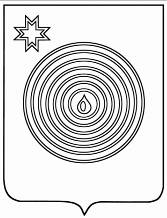 ГЛАВА МУНИЦИПАЛЬНОГО ОБРАЗОВАНИЯ «УВИНСКИЙ РАЙОН»Р А С П О Р Я Ж Е Н И Еот «10» августа 2016 года							           № 108-рпос.УваВ целях совершенствования организации деятельности в области противодействия коррупции и проведения оценки эффективности мер, проводимых органами местного самоуправления муниципального образования «Увинский район» по реализации антикоррупционной политики, в соответствии с распоряжением Главы Удмуртской Республики от 30.06.2016 № 283-РГ «О порядке проведения антикоррупционного мониторинга», руководствуясь Уставом муниципального образования «Увинский район», 1. Утвердить прилагаемый Порядок проведения антикоррупционного мониторинга в муниципальном образовании «Увинский район».2. Комиссии по реализации антикоррупционной политики:1) осуществлять координацию проведения антикоррупционного мониторинга;2) проводить анализ результатов проведения антикоррупционного мониторинга каждое полугодие;3) обеспечить размещение результатов проведения антикоррупционного мониторинга на Официальном сайте Увинского района.4) представлять сведения в соответствии с Порядком проведения антикоррупционного мониторинга, утвержденным настоящим распоряжением, в Администрацию Главы и Правительства Удмуртской Республики.3. Признать утратившими силу распоряжение Главы муниципального образования «Увинский район от 07.04.2014 №34-р «Об утверждении порядка проведения антикоррупционного мониторинга в муниципальном образовании «Увинский район».6. Контроль за исполнением настоящего распоряжения возложить на руководителя Аппарата Главы муниципального образования, Совета депутатов и Администрации муниципального образования «Увинский район» О.В.Соколову.Глава муниципального образования 					В.А. ГоловинУтвержденраспоряжением Главы муниципального образования «Увинский район» от 09.06.2016 № 108-рПорядок проведения антикоррупционного мониторинга в муниципальном образовании «Увинский район»I. Общие положения1. Настоящий Порядок проведения антикоррупционного мониторинга в муниципальном образовании «Увинский район» (далее - Порядок) устанавливает последовательность действий по проведению антикоррупционного мониторинга, а также определяет перечень сведений, показателей и информационных материалов антикоррупционного мониторинга.Антикоррупционный мониторинг (далее - мониторинг) - периодическое наблюдение, анализ и оценка коррупции, коррупциогенных факторов и проявлений, а также мер реализации органами местного самоуправления муниципального образования «Увинский район» (далее – органы местного самоуправления) антикоррупционной политики, в том числе реализации программы противодействия коррупции в муниципальном образовании «Увинский район», утвержденной постановлением Главы муниципального образования «Увинский район» от19.01.2016 №2 «Об утверждении программы противодействия коррупции в муниципальном образовании «Увинский район» (далее - программа противодействия коррупции).2. Организацию и проведение мониторинга осуществляет Аппарат главы муниципального образования, Совета депутатов и Администрации муниципального образования «Увинский район» в лице кадровой службы на основе сведений, показателей и информационных материалов, представляемых органами местного самоуправления.3. Финансовое и материально-техническое обеспечение проведения мониторинга осуществляется в соответствии с программой противодействия коррупции.II. Цель и задачи мониторинга4. Целью мониторинга является оценка состояния антикоррупционной деятельности в органах местного самоуправления, анализ факторов, способствующих коррупции, и подготовка предложений по разработке мер, направленных на выявление и устранение причин и условий, способствующих коррупционным правонарушениям.5. Задачами мониторинга являются:1) определение сфер деятельности в органах местного самоуправления, муниципальных учреждениях с высокими коррупционными рисками;2) выявление причин и условий, способствующих коррупционным проявлениям в органах местного самоуправления, муниципальных учреждениях ;3) оценка влияния реализации антикоррупционных мер на коррупционную обстановку в органах местного самоуправления муниципального образования «Увинский район», муниципальных учреждениях.III. Этапы проведения мониторинга6. Мониторинг включает в себя следующие этапы:1 этап - сбор данных.Должностные лица, ответственные за реализацию антикоррупционной политики в органах местного самоуправления, запрашивают сведения от структурных подразделений соответствующего органа местного самоуправления о результатах антикоррупционной деятельности в сфере муниципальной службы, о результатах антикоррупционной экспертизы актов органов местного самоуправления и их проектов, об итогах работы с обращениями граждан, об исполнении противодействия коррупции, планов мероприятий по противодействию коррупции в отрасли, о результатах работы в подведомственных организациях и учреждениях, о результатах социологических опросов и исследований.2 этап - обработка и обобщение представленных данных.Подготовленная информация по формам в соответствии с приложением 1 и приложением 2 к Порядку проведения антикоррупционного мониторинга, утвержденным распоряжением Главы Удмуртской Республики от 30.06.2016 № 283-РГ «О порядке проведения антикоррупционного мониторинга» направляется органами  местного  самоуправления в кадровую службу в письменном и электронном виде.Сведения по форме, содержащейся в приложении 1 к Порядку проведения антикоррупционного мониторинга, утвержденным распоряжением Главы Удмуртской Республики от 30.06.2016 № 283-РГ «О порядке проведения антикоррупционного мониторинга», представляются ежеквартально до 20 апреля, 1 августа, 15 октября, сведения по форме, содержащейся в приложении 2, - до 25 января года, следующего за отчетным.За полноту и достоверность представляемой информации несут ответственность руководители органов местного самоуправления и муниципальных учреждений, представивших информацию. Информация может сопровождаться письменными пояснениями, примечаниями, комментариями.Представленные сведения обобщаются кадровой службой.3 этап - анализ, оценка результатов мониторинга и формирование отчетов.На данном этапе проводится анализ антикоррупционной деятельности органов местного самоуправления, исполнения программы противодействия коррупции, планов мероприятий по противодействию коррупции в отрасли, оценка результатов социологических опросов и исследований, а также оценка применения органами местного самоуправления нормативных правовых актов Российской Федерации и нормативных правовых актов Удмуртской Республики в сфере противодействия коррупции.7. На основании анализа полученных сведений кадровой службой готовится отчет о результатах мониторинга.8. Отчет о результатах мониторинга является документом, содержащим характеристику результатов мониторинга, набор показателей и критериев оценки эффективности деятельности органов местного самоуправления по реализации антикоррупционных мер.Отчет о результатах мониторинга направляется Главе муниципального образования «Увинский район», а также на рассмотрение Комиссии по координации работы по противодействию коррупции в муниципальном образовании «Увинский район» с целью выработки мер в области противодействия коррупции на территории муниципального образования «Увинский район».IV. Формы и методы проведения мониторинга9. Мониторинг проводится в форме:1) проведения антикоррупционной экспертизы принятых нормативных правовых актов (проектов нормативных правовых актов) при проведении их правовой экспертизы и мониторинге их применения;2) изучения результатов применения мер предупреждения, пресечения и ответственности за коррупционные правонарушения;3) изучения статистических данных;4) изучения материалов средств массовой информации;5) анализа осуществления органами местного самоуправления, муниципальными учреждениями мер по противодействию коррупции;6) изучения материалов социологических опросов (анкетирования) населения и муниципальных служащих;7) анализа причин и условий, способствовавших коррупции в деятельности лиц, признанных виновными в установленном законом порядке.10. При проведении мониторинга используются:синтетический и аналитический методы;системный метод;методы социологических исследований.V. Основные источники информации, используемыепри проведении мониторинга11. Основными источниками информации, используемыми при проведении мониторинга, являются:1) официальные данные правоохранительных и следственных органов о преступлениях коррупционного характера в государственных органах, органах местного самоуправления в Удмуртской Республике, государственных (муниципальных) организациях и учреждениях;2) информационно-аналитические материалы правоохранительных органов, характеризующие состояние и результаты противодействия коррупции в государственных органах, органах местного самоуправления в Удмуртской Республике, государственных (муниципальных) организациях и учреждениях;3) материалы социологических опросов населения по вопросам взаимоотношений граждан с органами, осуществляющими регистрационные, разрешительные и контрольно-надзорные функции, выявления наиболее коррупционных сфер деятельности и оценки эффективности реализуемых антикоррупционных мер;4) результаты мониторинга публикаций по антикоррупционной тематике в средствах массовой информации;5) материалы независимых опросов общественного мнения, опубликованные в средствах массовой информации;6) информация органов местного самоуправления о результатах проведения антикоррупционной экспертизы нормативных правовых актов и их проектов;7) информация органов местного самоуправления о результатах:проверок достоверности и полноты сведений, представляемых гражданами о себе при поступлении на муниципальную службу;проверок достоверности и полноты сведений о доходах, об имуществе и обязательствах имущественного характера, представляемых гражданами, претендующими на замещение должностей муниципальной службы;проверок достоверности и полноты сведений о доходах, об имуществе и обязательствах имущественного характера, представляемых муниципальными служащими;контроля сведений о расходах, проведенных подразделениями (должностными лицами) по профилактике коррупционных и иных правонарушений;проверок соблюдения муниципальными служащими установленных ограничений и запретов, а также требований о предотвращении или урегулировании конфликта интересов;проверок соблюдения гражданами, замещавшими должности муниципальной службы, ограничений при заключении ими после ухода с муниципальной службы трудового договора и (или) гражданско-правового договора в случаях, предусмотренных законодательством;проверок обращений о коррупционных правонарушениях муниципальных служащих;служебных проверок;8) информация органов местного самоуправления о мерах, принимаемых по предотвращению и урегулированию конфликта интересов на муниципальной службе;9) информация об итогах работы по анализу сообщений граждан о коррупционных правонарушениях.VI. Результаты мониторинга12. Результаты мониторинга используются для:1) выработки предложений по повышению эффективности деятельности органов местного самоуправления в сфере противодействия коррупции;2) снижения уровня коррупционных правонарушений в органах местного самоуправления;3) определения на основе полученных данных основных направлений деятельности по противодействию коррупции в муниципальном образования  «Увинский район»;4) подготовки отчетов и информации Главе муниципального образования «Увинский район», в Комиссию по координации работы по противодействию коррупции в муниципальном образовании «Увинский район», в Администрацию Главы и Правительства Удмуртской Республики;5) оценки результатов антикоррупционной деятельности органов местного самоуправления в сфере муниципальной службы и соблюдения законодательства о муниципальной службе.__________________________________О порядке проведения антикоррупционного мониторинга в муниципальном образовании «Увинский район»